Anexa nr.3 la RegulamentServiciul Fiscal de Stat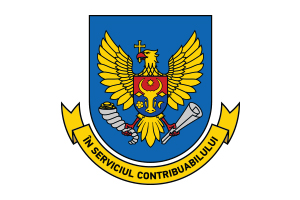 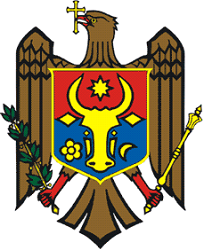 Nr.____________                                  din _______________ 201___Pentru aportul în promovarea civismului fiscal și conformare la onorarea obligațiilor fiscale,Serviciul Fiscal de Stat,Acordă titlul de ”Contabil profesionist”Dlui/Dnei_______________________________                                                                                                                                                   ________________________,Șef al Serviciului Fiscal de StatSunteți importanți pentru noi !